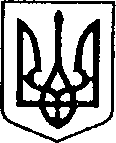 УКРАЇНАЧЕРНІГІВСЬКА ОБЛАСТЬН І Ж И Н С Ь К А    М І С Ь К А    Р А Д АВ И К О Н А В Ч И Й    К О М І Т Е ТР І Ш Е Н Н Явід ____________2019 р.                        м. Ніжин		 № ______Про розгляд матеріалівкомісії з питань захисту прав дитиниВідповідно до статей 34, 51,52, 53, 59, 73Закону України «Про місцеве самоврядування в Україні», Регламенту виконавчого комітету Ніжинської міської ради, затвердженого рішенням виконавчого комітету Ніжинської міської ради Чернігівської області VII скликання від 11 серпня 2016 року №220, протоколу засідання комісії з питань захисту прав дитини від 17.01.2019 р. та  розглянувши клопотання директора Ніжинського дитячого будинку-інтернату, виконавчий комітет міської ради вирішив:На підставі статей 176, 177 Сімейного кодексу України, статей 17, 18 Закону України «Про охорону дитинства», статті 12 Закону  України «Про основи соціального захисту бездомних громадян і безпритульних дітей», статті 32 Цивільного кодексу України дозволити:Неповнолітній дитині ПІП, 22.05.2002 р.н., який буде діяти за згодою піклувальника, Гармаш Олени Василівни, користуватися вкладом  з рахунку (конфіденційна інформація)  Відкритого акціонерного товариства «Державний ощадний банк України»  протягом 2019 року. При цьому права та інтереси неповнолітнього не будуть порушені, оскільки кошти будуть використані на особисті потреби дитини.Неповнолітній дитині ПІП, 22.08.2003р.н.яка буде діяти за згодою піклувальника, Гармаш Олени Василівни,користуватися вкладом  з рахунку (конфіденційна інформація) Відкритого акціонерного товариства «Державний ощадний банк України» протягом 2019 року. При цьому права та інтереси неповнолітньої не будуть порушені, оскільки кошти будуть використані на особисті потреби дитини.Неповнолітній дитині ПІП, 09.04.2004р.н., який буде діяти за згодою піклувальника, Гармаш Олени Василівни,користуватися вкладом  з рахунку (конфіденційна інформація) Відкритого акціонерного товариства «Державний ощадний банк України протягом 2019 року. При цьому права та інтереси неповнолітнього не будуть порушені, оскільки кошти будуть використані на особисті потреби дитини.Неповнолітній дитині ПІП, 12.02.2002 р.н., яка буде діяти за згодою піклувальника, Гармаш Олени Василівни,користуватися вкладом  з рахунку (конфіденційна інформація) Відкритого акціонерного товариства «Державний ощадний банк України» протягом 2019 року. При цьому права та інтереси неповнолітньої не будуть порушені, оскільки кошти будуть використані на особисті потреби дитини.Неповнолітній дитині ПІП, 24.02.2003р.н., який буде діяти за згодою піклувальника, Гармаш Олени Василівни, користуватися вкладом  з рахунку (конфіденційна інформація) Відкритого акціонерного товариства «Державний ощадний банк України» протягом 2019 року. При цьому права та інтереси неповнолітнього не будуть порушені, оскільки кошти будуть використані на особисті потреби дитини.Неповнолітній дитині ПІП, 28.06.2002 р.н., який буде діяти за згодою піклувальника, Гармаш Олени Василівни,користуватися вкладом  з рахунку (конфіденційна інформація) Відкритого акціонерного товариства «Державний ощадний банк України» протягом 2019 року. При цьому права та інтереси неповнолітнього не будуть порушені, оскільки кошти будуть використані на особисті потреби дитини.Неповнолітній дитині ПІП, 24.05.2002 р.н., який буде діяти за згодою піклувальника, Гармаш Олени Василівни, користуватися вкладом  з рахунку (конфіденційна інформація) Відкритого акціонерного товариства «Державний ощадний банк України» протягом 2019 року. При цьому права та інтереси неповнолітнього не будуть порушені, оскільки кошти будуть використані на особисті потреби дитини.Неповнолітній дитині ПІП, 25.08.2004 р.н., яка буде діяти за згодою піклувальника, Гармаш Олени Василівни, користуватися вкладом  з рахунку (конфіденційна інформація) Відкритого акціонерного товариства «Державний ощадний банк України» протягом 2019 року. При цьому права та інтереси неповнолітньої не будуть порушені, оскільки кошти будуть використані на особисті потреби дитини.Неповнолітній дитині ПІП, 16.04.2004 р.н., яка буде діяти за згодою піклувальника, Гармаш Олени Василівни, користуватися вкладом  з рахунку (конфіденційна інформація) Відкритого акціонерного товариства «Державний ощадний банк України» протягом 2019 року. При цьому права та інтереси неповнолітньої не будуть порушені, оскільки кошти будуть використані на особисті потреби дитини.Неповнолітній дитині ПІП, 17.04.2005р.н., яка буде діяти за згодою піклувальника, Гармаш Олени Василівни, користуватися вкладом  з рахунку (конфіденційна інформація) Відкритого акціонерного товариства «Державний ощадний банк України» протягом 2019 року. При цьому права та інтереси неповнолітньої не будуть порушені, оскільки кошти будуть використані на особисті потреби дитини.Неповнолітній дитині ПІП, 05.02.2002р.н., яка буде діяти за згодою піклувальника, Гармаш Олени Василівни, користуватися вкладом  з рахунку (конфіденційна інформація) Відкритого акціонерного товариства «Державний ощадний банк України» протягом 2019 року. При цьому права та інтереси неповнолітньої не будуть порушені, оскільки кошти будуть використані на особисті потреби дитини.Неповнолітній дитині ПІП, 05.02.2002р.н., яка буде діяти за згодою піклувальника, Гармаш Олени Василівни,користуватися вкладом  з рахунку (конфіденційна інформація)  Відкритого акціонерного товариства «Державний ощадний банк України» протягом 2019 року. При цьому права та інтереси неповнолітньої не будуть порушені, оскільки кошти будуть використані на особисті потреби дитини.2. Начальнику служби у справах дітей Рацин Н.Б. забезпечити оприлюднення даного рішення на офіційному сайті міської ради протягом 5 робочих днів з дня його прийняття.3. Контроль за виконанням рішення покласти на заступника міського голови з питань діяльності виконавчих органів ради Алєксєєнка І.В.Головуючий на засіданні виконавчого комітетуНіжинської міської радиперший заступник міського голови з питань діяльностівиконавчих органів ради                                                               Г. ОЛІЙНИК